Dear Sir/Madam,It is my pleasure to inform you that Study Group 9 (Broadband cable and TV) will meet in Beijing, China, from 10 to 17 June 2015 inclusive, at the kind invitation of the Academy of Broadcasting Science, Ministry of Industry and Information Technology/SAPPRFT, China. I should like to inform you that the meeting will open at 0930 hours on the first day. Participant registration will begin at 0830 hours. Detailed information concerning the meeting rooms will be available onsite and provided to you at the registration desk. General information about the meeting is set forth in Annex A, while practical information can be found in Annex B.The draft Agenda of the meeting and its draft Timetable, prepared in agreement with the Chairman of the Study Group (Mr Arthur Webster, USA) and its management team, are set out in Annex E and F respectively.An exhibition may be held during the first two days of SG9 meeting. The host would like to invite SG9 experts to showcase recent research in the field of SG9 standardization, which will interest and energize future SG9 work. Only a limited number of applications will be accepted on a first come, first served basis, due to the limited space available. Applicants are requested to fill in and submit to the host at gebing@abs.ac.cn, the application form to be found in Annex D, as soon as possible and before 10 April 2015.I wish you a productive and enjoyable meeting.Yours faithfully,Chaesub Lee
Director of the Telecommunication
Standardization BureauAnnexes: 6ANNEX AMAKING CONTRIBUTIONSDEADLINES FOR CONTRIBUTIONS: The deadline for contributions is 12 (twelve) calendar days before the meeting. Such contributions will be published on the Study Group 9 website and must therefore be received by TSB not later than 28 May 2015. Contributions received at least two months before the start of the meeting may be translated, if requested.DIRECT POSTING/DOCUMENT SUBMISSION: A direct posting system for contributions is available on-line. The direct posting system allows ITU-T members to reserve contribution numbers and to upload/revise contributions directly to the ITU-T web server.  Further information and guidelines for the direct posting system are available at the following address: http://itu.int/net/ITU-T/ddp/.TEMPLATES: Please use the provided set of templates to prepare your meeting documents.  The templates are accessible from each ITU-T study group web page, under “Delegate resources” (http://itu.int/ITU-T/studygroups/templates).  The name, fax and telephone numbers and e-mail address of the person to be contacted about the contribution should be indicated on the cover page of all documents.WORK METHODS AND FACILITIESINTERPRETATION: As per agreement of ITU-T SG9 management team, this meeting will be held in English only.PAPERLESS MEETINGS: The meeting will be run paperless.WIRELESS LAN facilities will be available for use by delegates at the venue. Detailed information is available in ANNEX B item 6.PRINTERS: Printers will be made available to the delegates at the venue of the event.REGISTRATION and FELLOWSHIPSREGISTRATION	To enable TSB and the host to make the necessary arrangements, please send by letter, fax (+41 22 730 5853) or e-mail (tsbreg@itu.int) not later than 15 April 2015, the list of people who will be representing your Administration, Sector Member, Associate, Academic Institution, regional and/or international organization or other entity. Administrations are requested also to indicate the name of their head of delegation (and deputy head, if applicable).Please note that pre-registration of participants to ITU-T meetings is carried out online at the ITU-T website (http://www.itu.int/en/ITU-T/studygroups/2013-2016/09/Pages/default.aspx).FELLOWSHIPS: We are pleased to inform you that two partial fellowships per administration will be awarded, subject to available funding, to facilitate participation from Least Developed or Low Income Developing Countries (http://itu.int/en/ITU-T/info/Pages/resources.aspx). An application for a fellowship must be authorized by the relevant Administration of the ITU Member State. Fellowship requests (please use enclosed Form 1), must be returned to ITU not later than 29 April 2015. Please note that the decision criteria to grant a fellowship include: the available TSB budget; contributions by the applicant to the meeting; equitable distribution among countries and regions, and gender balance.VISAS: To enter China, you may need a letter of invitation from the host (SAPPRFT), which you will need to present to the Chinese Embassy/Consulate in your area in order to obtain your visa (see ANNEX C for the Invitation letter). The visa must be requested and obtained from the office (embassy or consulate) representing China in your country or, if there is no such office in your country, from the one that is closest to the country of departure. Please be aware that visa approval might take time so kindly make your visa request as soon as possible.KEY DEADLINES (before meeting)10 April 2015:				- submit contributions for which translation is requested10 April 2015:				- requests for visa support letter10 April 2015				- application for exhibition15 April 2015:				- pre-registration29 April 2015:				- fellowship requests28 May 2015:					- final deadline for contributionsANNEX BPRACTICAL INFORMATIONMeeting VenueMerchantel Hotel, No.2 Xibianmen Outer Street, Xicheng District, Beijing, China.http://www.cytshotels.com/gdgj/merchantel/index.shtml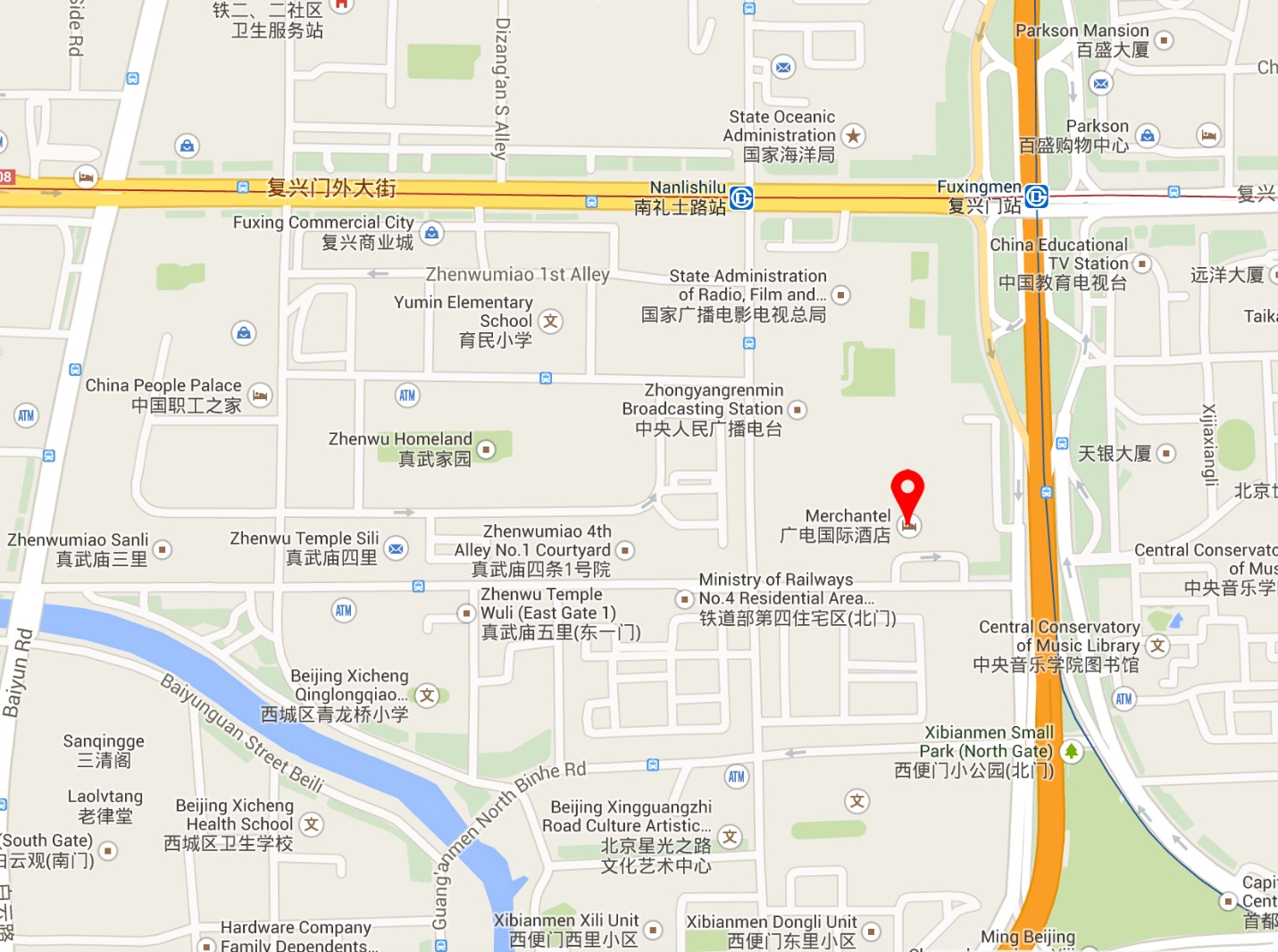 Transportation and site informationTransportation:About 34.2KM from Beijing Capital International Airport, Beijing. Taxi about 110RMB.Passports and VisasAll foreign visitors entering China must have a valid passport. Visitors from countries whose citizens require a visa should at the earliest time and well in advance of travel apply for a visa at a Chinese Embassy or consulate. The following provides information relating to entry into China.For an invitation letter, please see Annex C.Climate – during JuneMonthly Average values of the temperature and precipitation in Beijing, China are given in the table below:http://en.weather.com.cn/weather/101010100.shtml HotelsVENUE: Merchantel Hotel, No.2 Xibianmen Outer Street, Xicheng District, Beijinghttp://www.cytshotels.com/gdgj/merchantel/index.shtml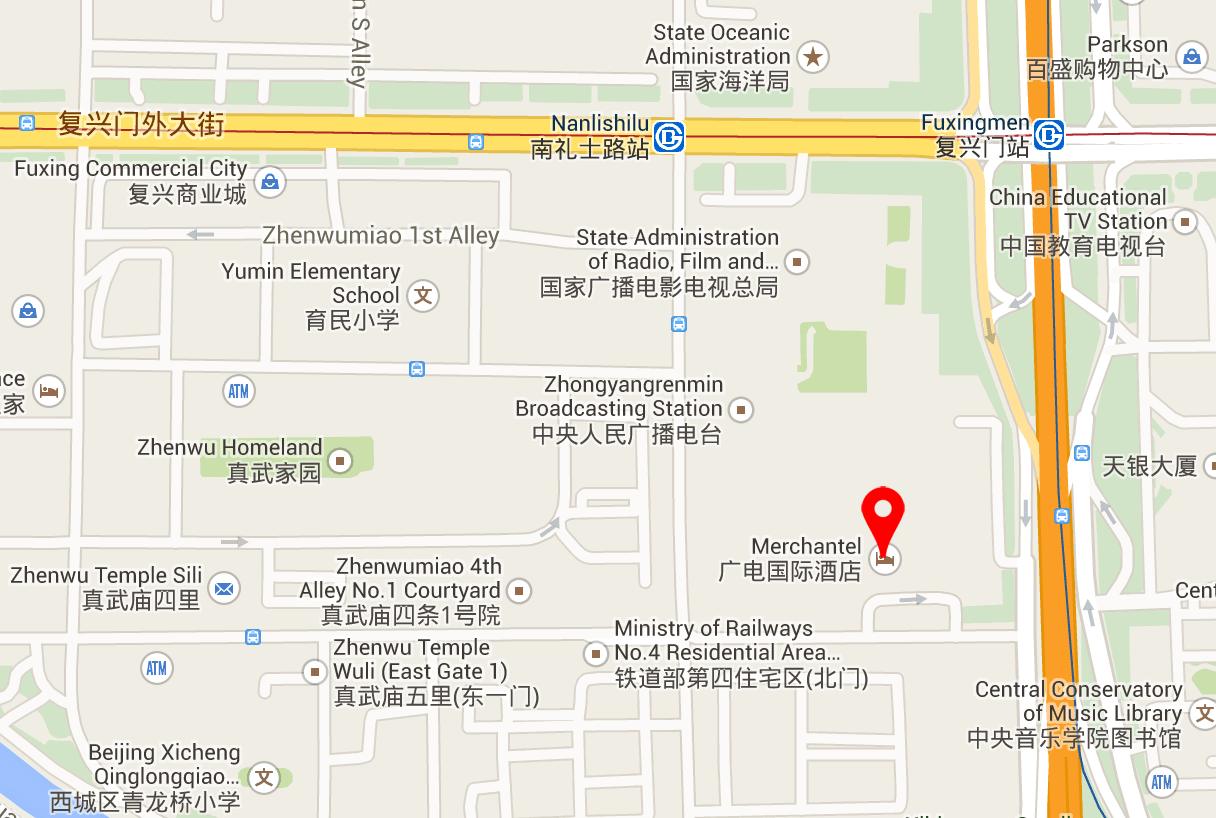 Other hotels close to the venue:InterContinental Beijing Financial Street Hotel, No.11 Financial Street, Xicheng District, Beijinghttp://www.ihg.com/intercontinental/hotels/gb/en/beijing/pegha/hoteldetail  The Westin Beijing Financial Street, 9B Financial Street, XiCheng District, Beijing,http://www.starwoodhotels.com/westin/property/overview/index.html?propertyID=1704&language=en_US&localeCode=en_USThe way to the meeting venue from “InterContinental Beijing Financial Street Hotel” and “The Westin Beijing Financial Street Hotel”: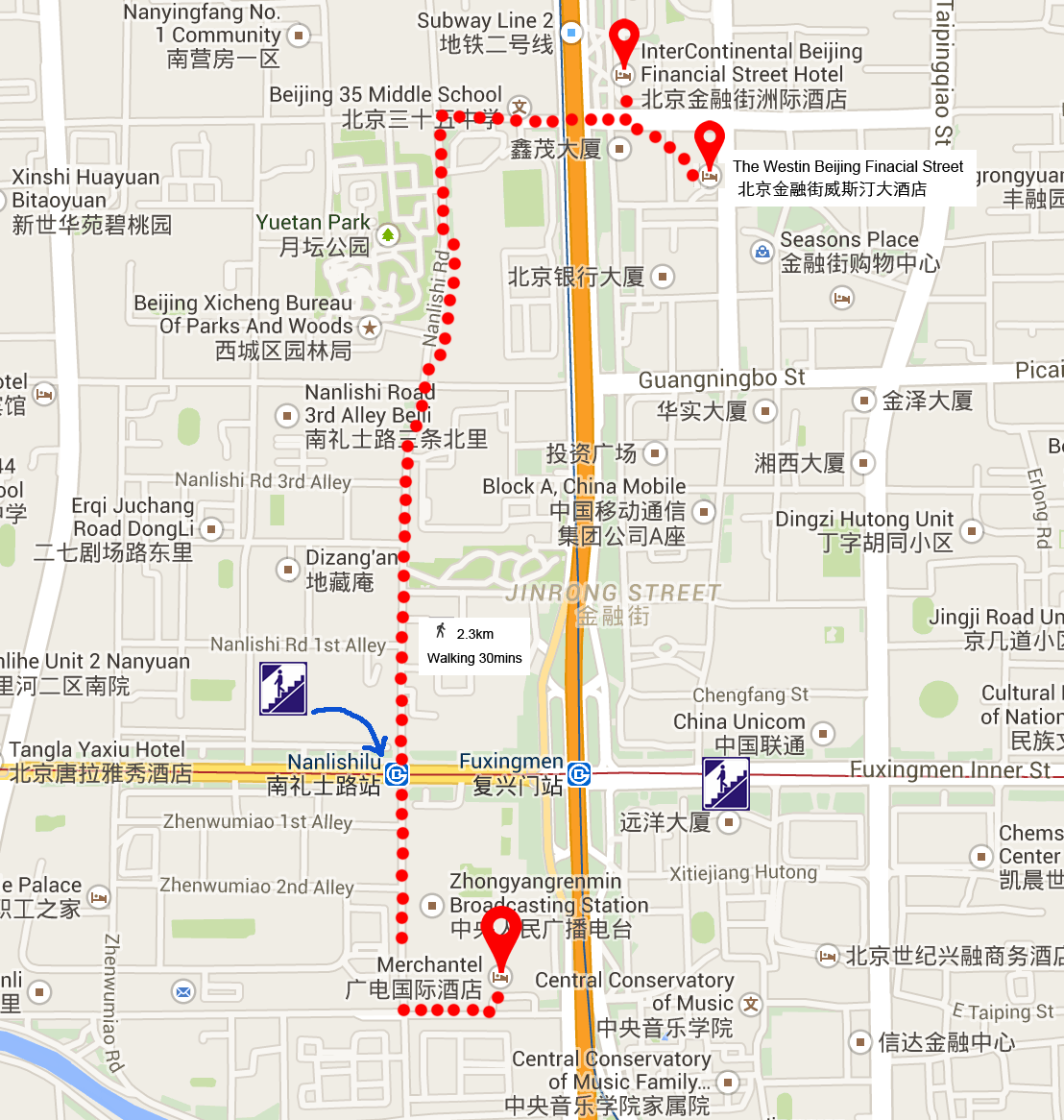 China People Palace, No.1 Zhenwumiao Street, Xicheng District, Beijinghttp://www.zgzgzj.com/introduce_en-us.phpThe way to the meetings venue from “China People Palace hotel”: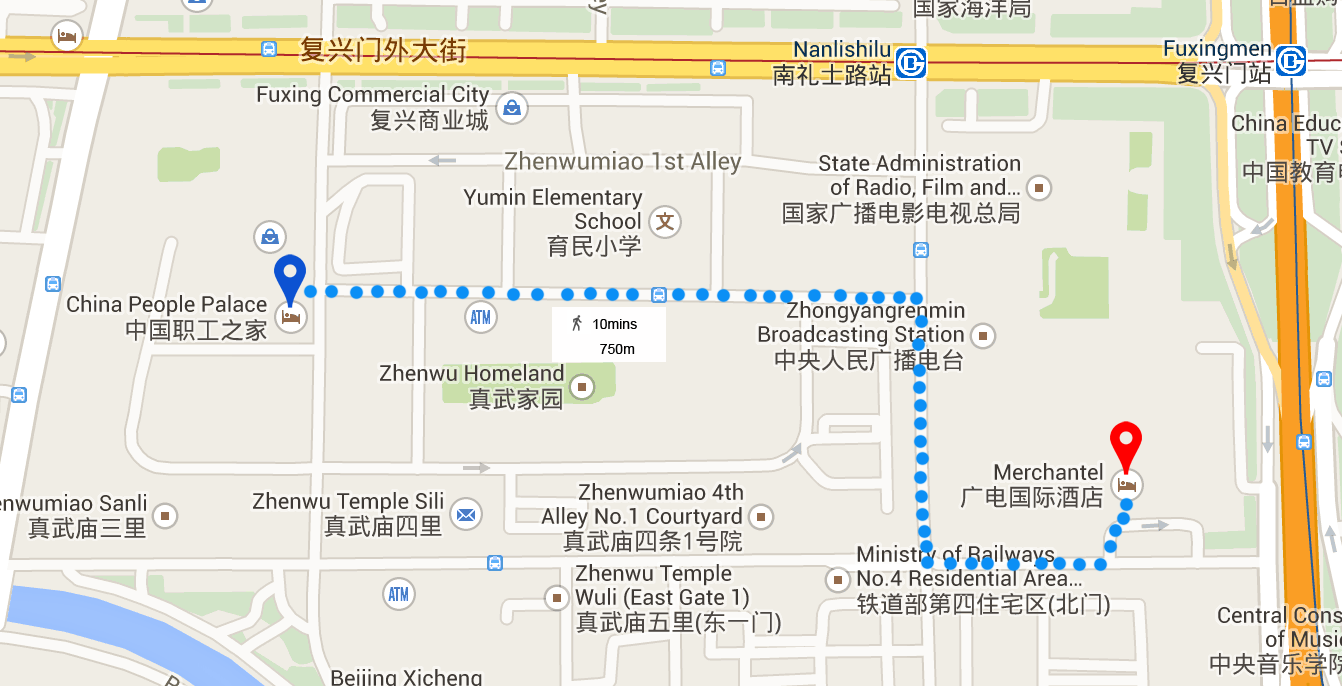 Internet access and wireless coverageAll meeting rooms will have a wireless network with access to the Internet. Every guest room offers a high-speed Internet access for free. The access to Internet will be granted using the LAN technologies listed below:Wireless via WiFi: IEEE 802.11a/n on 5.2 GHz and 802.11g/n on 2.4 GHz.Technical assistanceIn case you have any technical problem at the venue (e.g. connecting to internet, finding meeting rooms etc.) please contact for help:Bing Ge, +86 13901281949, gebing@abs.ac.cnBo Li, +86 13811931714, libo@abs.ac.cnElectricityThe electricity in China is generally 220V, 50HZ. . Please make sure you have the proper adapter. Chinese standard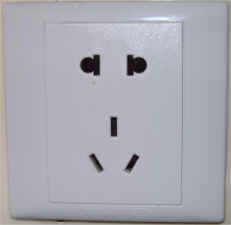 Such a socket is common in China, Australia, New Zealand and many other countries.Useful informationCurrency exchangeThe currency in China is the RMB Yuan (￥); please check the currency exchange rate in the local bank system or use the following link as a reference: http://www.xe.com/Additional informationGeneral Information for stay in Beijing:Mobile phone: GSM and CDMA, WCDMA, TD-SCDMA, TD-LTE services provided by China Mobile, China Unicom and China Telecom.Currency: local currency RMB Yuan (￥), the exchange rate of US$ and RMB is around 6.2.Tipping: Tipping is not necessary.Time Zone: GMT+8:00.Emergency Number: In case of emergency please dial 110.Sight Seeing: The Temple of Heaven, Mansion of Prince Gong, etc.For more information by http://english.visitbeijing.com.cn Contact personsBing Ge (gebing@abs.ac.cn)Jingfei Cui (cuijingfei@abs.ac.cn)Feng Ouyang (ouyangfeng@abs.ac.cn)Liyue Zhu (zhuliyue@abs.ac.cn)ANNEX CINVITATION LETTER REQUEST FORMAll foreign visitors entering China must have a valid passport. Visitors from countries whose citizens require a visa should at the earliest time and well in advance of travel apply for a visa at a Chinese Embassy or consulate. You may need a letter of invitation from the Chinese host, which you will need to present to the Chinese Embassy/Consulate in your area in order to obtain your visa. The visa must be requested as soon as possible and at least four (4) weeks before the start date of the meeting and obtained from the office (embassy or consulate) representing China in your country or, if there is no such office in your country, from the one that is closest to the country of departure. In order to obtain the invitation letter, please:Fill out the form belowProvide the electronic copy of your passport (the name, date of birth, nationality, passport number, valid date of passport, etc. must be seen clearly)Provide the electronic copy of previous Chinese visa and records (if you have been to China before)Send the info in a), b) and c) as email attachments to Bing Ge gebing@abs.ac.cn and Jingfei Cui cuijingfei@abs.ac.cn ; please mark as reference in the subject “Invitation letter request for ITU-T SG9 Plenary meetings”: (It is recommended to scan your passport page and email it to us so that it is discernible and can be used).(Please do not forget to attach a copy of your passport photograph page before sending.)In order to receive an invitation letter, your information should be provided to the host before 10 April 2015.FORM 1 - FELLOWSHIP REQUEST(to TSB Collective letter 3/9)ANNEX D Exhibitors’ Requirement Form(Note: Please complete and return to gebing@abs.ac.cn by 10 April 2015 to reserve a booth. Considering the limited space and options, all participants should provide their own computers and storage, and please keep them to a minimum.)ANNEX EDraft AgendaNote: Items 1 to 7 are expected to be addressed in the opening Plenary (10 June 2015) and items 8 to 18 are expected to be addressed in the closing Plenary (17 June 2015).ANNEX FDraft TimetableSG9 draft meeting plan (10-17 June 2015, Beijing, China)Session 1: 0930 – 1045;		Session 2: 1115-1230; 		Session 3: 1430-1545; 		Session 4: 1615-1730;_____________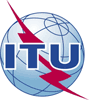 International telecommunication unionTelecommunication Standardization BureauInternational telecommunication unionTelecommunication Standardization Bureau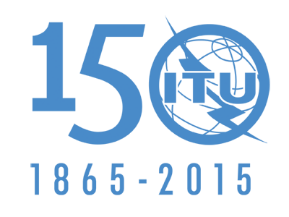 Geneva, 11 March 2015Geneva, 11 March 2015Ref:TSB Collective letter 3/9TSB Collective letter 3/9-	To Administrations of Member States of the Union; -	To ITU-T Sector Members;-	To ITU-T Associates participating in the work of Study Group 9 and -	To ITU-T Academia-	To Administrations of Member States of the Union; -	To ITU-T Sector Members;-	To ITU-T Associates participating in the work of Study Group 9 and -	To ITU-T AcademiaTel:+41 22 730 5858+41 22 730 5858-	To Administrations of Member States of the Union; -	To ITU-T Sector Members;-	To ITU-T Associates participating in the work of Study Group 9 and -	To ITU-T Academia-	To Administrations of Member States of the Union; -	To ITU-T Sector Members;-	To ITU-T Associates participating in the work of Study Group 9 and -	To ITU-T AcademiaFax:+41 22 730 5853+41 22 730 5853-	To Administrations of Member States of the Union; -	To ITU-T Sector Members;-	To ITU-T Associates participating in the work of Study Group 9 and -	To ITU-T Academia-	To Administrations of Member States of the Union; -	To ITU-T Sector Members;-	To ITU-T Associates participating in the work of Study Group 9 and -	To ITU-T AcademiaE-mail:tsbsg9@itu.inttsbsg9@itu.intSubject:Meeting of Study Group 9; Beijing, China, 10-17 June 2015Meeting of Study Group 9; Beijing, China, 10-17 June 2015Meeting of Study Group 9; Beijing, China, 10-17 June 2015Meeting of Study Group 9; Beijing, China, 10-17 June 2015JuneAverage Max Temperature30C / 86F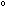 Average Minimum Temperature19C / 66FAverage Precipitation78 mmCompanyApplicant InformationMr               Miss      Ms               Mrs       Mr               Miss      Ms               Mrs       Applicant InformationDate of birth :Date of birth :Applicant InformationPlace of Issue:  Place of Issue:  Applicant InformationDate of Issue:Date of Issue:Date of Issue:Date of Expiry:Date of Expiry:Applicant InformationMarital Status:  Marital Status:  Marital Status:  Applicant InformationIf the country in which you'll obtain your visa is different from your nationality, please indicate it here:If the country in which you'll obtain your visa is different from your nationality, please indicate it here:If the country in which you'll obtain your visa is different from your nationality, please indicate it here:If the country in which you'll obtain your visa is different from your nationality, please indicate it here:If the country in which you'll obtain your visa is different from your nationality, please indicate it here:AddressTelephone Number:   Fax Number:   E-mail: Telephone Number:   Fax Number:   E-mail: Telephone Number:   Fax Number:   E-mail: Telephone Number:   Fax Number:   E-mail: Telephone Number:   Fax Number:   E-mail: NoteDate of arrive at ChinaDate of arrive at ChinaDate of departure from ChinaDate of departure from China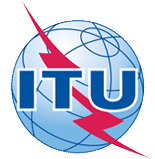 ITU-T Study Group 9 meetingBeijing, China, 10-17 June 2015ITU-T Study Group 9 meetingBeijing, China, 10-17 June 2015ITU-T Study Group 9 meetingBeijing, China, 10-17 June 2015ITU-T Study Group 9 meetingBeijing, China, 10-17 June 2015ITU-T Study Group 9 meetingBeijing, China, 10-17 June 2015ITU-T Study Group 9 meetingBeijing, China, 10-17 June 2015Please return to:Please return to:ITU Geneva (Switzerland)ITU Geneva (Switzerland)E-mail: 	bdtfellowships@itu.intTel:	+41 22 730 5227Fax:	+41 22 730 5778E-mail: 	bdtfellowships@itu.intTel:	+41 22 730 5227Fax:	+41 22 730 5778E-mail: 	bdtfellowships@itu.intTel:	+41 22 730 5227Fax:	+41 22 730 5778E-mail: 	bdtfellowships@itu.intTel:	+41 22 730 5227Fax:	+41 22 730 5778Request for one partial fellowship to be submitted before 29 April 2015Request for one partial fellowship to be submitted before 29 April 2015Request for one partial fellowship to be submitted before 29 April 2015Request for one partial fellowship to be submitted before 29 April 2015Request for one partial fellowship to be submitted before 29 April 2015Request for one partial fellowship to be submitted before 29 April 2015Request for one partial fellowship to be submitted before 29 April 2015Request for one partial fellowship to be submitted before 29 April 2015Participation of women is encouragedParticipation of women is encouragedParticipation of women is encouragedRegistration Confirmation I.D. No: ……………………………………………………………………………
(Note:  It is imperative for fellowship holders to pre-register via the online registration form at: http://www.itu.int/en/ITU-T/studygroups/2013-2016/09/Pages/default.aspx)Country: _____________________________________________________________________________________________Name of the Administration or Organization: ______________________________________________________Mr / Ms  _______________________________(family name)  	________________________________(given name)Title: _________________________________________________________________________________________________Registration Confirmation I.D. No: ……………………………………………………………………………
(Note:  It is imperative for fellowship holders to pre-register via the online registration form at: http://www.itu.int/en/ITU-T/studygroups/2013-2016/09/Pages/default.aspx)Country: _____________________________________________________________________________________________Name of the Administration or Organization: ______________________________________________________Mr / Ms  _______________________________(family name)  	________________________________(given name)Title: _________________________________________________________________________________________________Registration Confirmation I.D. No: ……………………………………………………………………………
(Note:  It is imperative for fellowship holders to pre-register via the online registration form at: http://www.itu.int/en/ITU-T/studygroups/2013-2016/09/Pages/default.aspx)Country: _____________________________________________________________________________________________Name of the Administration or Organization: ______________________________________________________Mr / Ms  _______________________________(family name)  	________________________________(given name)Title: _________________________________________________________________________________________________Registration Confirmation I.D. No: ……………………………………………………………………………
(Note:  It is imperative for fellowship holders to pre-register via the online registration form at: http://www.itu.int/en/ITU-T/studygroups/2013-2016/09/Pages/default.aspx)Country: _____________________________________________________________________________________________Name of the Administration or Organization: ______________________________________________________Mr / Ms  _______________________________(family name)  	________________________________(given name)Title: _________________________________________________________________________________________________Registration Confirmation I.D. No: ……………………………………………………………………………
(Note:  It is imperative for fellowship holders to pre-register via the online registration form at: http://www.itu.int/en/ITU-T/studygroups/2013-2016/09/Pages/default.aspx)Country: _____________________________________________________________________________________________Name of the Administration or Organization: ______________________________________________________Mr / Ms  _______________________________(family name)  	________________________________(given name)Title: _________________________________________________________________________________________________Registration Confirmation I.D. No: ……………………………………………………………………………
(Note:  It is imperative for fellowship holders to pre-register via the online registration form at: http://www.itu.int/en/ITU-T/studygroups/2013-2016/09/Pages/default.aspx)Country: _____________________________________________________________________________________________Name of the Administration or Organization: ______________________________________________________Mr / Ms  _______________________________(family name)  	________________________________(given name)Title: _________________________________________________________________________________________________Registration Confirmation I.D. No: ……………………………………………………………………………
(Note:  It is imperative for fellowship holders to pre-register via the online registration form at: http://www.itu.int/en/ITU-T/studygroups/2013-2016/09/Pages/default.aspx)Country: _____________________________________________________________________________________________Name of the Administration or Organization: ______________________________________________________Mr / Ms  _______________________________(family name)  	________________________________(given name)Title: _________________________________________________________________________________________________Registration Confirmation I.D. No: ……………………………………………………………………………
(Note:  It is imperative for fellowship holders to pre-register via the online registration form at: http://www.itu.int/en/ITU-T/studygroups/2013-2016/09/Pages/default.aspx)Country: _____________________________________________________________________________________________Name of the Administration or Organization: ______________________________________________________Mr / Ms  _______________________________(family name)  	________________________________(given name)Title: _________________________________________________________________________________________________Address: 	_____________________________________________________________________________________________________	_____________________________________________________________________________________________________Tel.: _________________________ Fax:	 _________________________ E-Mail: __________________________________PASSPORT INFORMATION:Date of birth: ________________________________________________________________________________________Nationality: ______________________________   Passport number: _______________________________________Date of issue: ______________ In (place): _________________________Valid until (date): __________________Address: 	_____________________________________________________________________________________________________	_____________________________________________________________________________________________________Tel.: _________________________ Fax:	 _________________________ E-Mail: __________________________________PASSPORT INFORMATION:Date of birth: ________________________________________________________________________________________Nationality: ______________________________   Passport number: _______________________________________Date of issue: ______________ In (place): _________________________Valid until (date): __________________Address: 	_____________________________________________________________________________________________________	_____________________________________________________________________________________________________Tel.: _________________________ Fax:	 _________________________ E-Mail: __________________________________PASSPORT INFORMATION:Date of birth: ________________________________________________________________________________________Nationality: ______________________________   Passport number: _______________________________________Date of issue: ______________ In (place): _________________________Valid until (date): __________________Address: 	_____________________________________________________________________________________________________	_____________________________________________________________________________________________________Tel.: _________________________ Fax:	 _________________________ E-Mail: __________________________________PASSPORT INFORMATION:Date of birth: ________________________________________________________________________________________Nationality: ______________________________   Passport number: _______________________________________Date of issue: ______________ In (place): _________________________Valid until (date): __________________Address: 	_____________________________________________________________________________________________________	_____________________________________________________________________________________________________Tel.: _________________________ Fax:	 _________________________ E-Mail: __________________________________PASSPORT INFORMATION:Date of birth: ________________________________________________________________________________________Nationality: ______________________________   Passport number: _______________________________________Date of issue: ______________ In (place): _________________________Valid until (date): __________________Address: 	_____________________________________________________________________________________________________	_____________________________________________________________________________________________________Tel.: _________________________ Fax:	 _________________________ E-Mail: __________________________________PASSPORT INFORMATION:Date of birth: ________________________________________________________________________________________Nationality: ______________________________   Passport number: _______________________________________Date of issue: ______________ In (place): _________________________Valid until (date): __________________Address: 	_____________________________________________________________________________________________________	_____________________________________________________________________________________________________Tel.: _________________________ Fax:	 _________________________ E-Mail: __________________________________PASSPORT INFORMATION:Date of birth: ________________________________________________________________________________________Nationality: ______________________________   Passport number: _______________________________________Date of issue: ______________ In (place): _________________________Valid until (date): __________________Address: 	_____________________________________________________________________________________________________	_____________________________________________________________________________________________________Tel.: _________________________ Fax:	 _________________________ E-Mail: __________________________________PASSPORT INFORMATION:Date of birth: ________________________________________________________________________________________Nationality: ______________________________   Passport number: _______________________________________Date of issue: ______________ In (place): _________________________Valid until (date): __________________Please select your preference(which ITU will do its best to accommodate)Please select your preference(which ITU will do its best to accommodate)Please select your preference(which ITU will do its best to accommodate)Please select your preference(which ITU will do its best to accommodate)Please select your preference(which ITU will do its best to accommodate)Please select your preference(which ITU will do its best to accommodate)Please select your preference(which ITU will do its best to accommodate)Please select your preference(which ITU will do its best to accommodate)	□ Economy class air ticket (duty station / Beijing / duty station)	□ Daily subsistence allowance intended to cover accommodation, meals & misc. expenses	□ Economy class air ticket (duty station / Beijing / duty station)	□ Daily subsistence allowance intended to cover accommodation, meals & misc. expenses	□ Economy class air ticket (duty station / Beijing / duty station)	□ Daily subsistence allowance intended to cover accommodation, meals & misc. expenses	□ Economy class air ticket (duty station / Beijing / duty station)	□ Daily subsistence allowance intended to cover accommodation, meals & misc. expenses	□ Economy class air ticket (duty station / Beijing / duty station)	□ Daily subsistence allowance intended to cover accommodation, meals & misc. expenses	□ Economy class air ticket (duty station / Beijing / duty station)	□ Daily subsistence allowance intended to cover accommodation, meals & misc. expenses	□ Economy class air ticket (duty station / Beijing / duty station)	□ Daily subsistence allowance intended to cover accommodation, meals & misc. expenses	□ Economy class air ticket (duty station / Beijing / duty station)	□ Daily subsistence allowance intended to cover accommodation, meals & misc. expensesSignature of fellowship candidate:Signature of fellowship candidate:Signature of fellowship candidate:Signature of fellowship candidate:Signature of fellowship candidate:Date:Date:Date:TO VALIDATE FELLOWSHIP REQUEST, NAME, TITLE AND SIGNATURE OF CERTIFYING OFFICIAL DESIGNATING PARTICIPANT MUST BE COMPLETED BELOW WITH OFFICIAL STAMP.N.B. IT IS IMPERATIVE THAT FELLOWS BE PRESENT FROM THE FIRST DAY TO THE END OF THE MEETING.TO VALIDATE FELLOWSHIP REQUEST, NAME, TITLE AND SIGNATURE OF CERTIFYING OFFICIAL DESIGNATING PARTICIPANT MUST BE COMPLETED BELOW WITH OFFICIAL STAMP.N.B. IT IS IMPERATIVE THAT FELLOWS BE PRESENT FROM THE FIRST DAY TO THE END OF THE MEETING.TO VALIDATE FELLOWSHIP REQUEST, NAME, TITLE AND SIGNATURE OF CERTIFYING OFFICIAL DESIGNATING PARTICIPANT MUST BE COMPLETED BELOW WITH OFFICIAL STAMP.N.B. IT IS IMPERATIVE THAT FELLOWS BE PRESENT FROM THE FIRST DAY TO THE END OF THE MEETING.TO VALIDATE FELLOWSHIP REQUEST, NAME, TITLE AND SIGNATURE OF CERTIFYING OFFICIAL DESIGNATING PARTICIPANT MUST BE COMPLETED BELOW WITH OFFICIAL STAMP.N.B. IT IS IMPERATIVE THAT FELLOWS BE PRESENT FROM THE FIRST DAY TO THE END OF THE MEETING.TO VALIDATE FELLOWSHIP REQUEST, NAME, TITLE AND SIGNATURE OF CERTIFYING OFFICIAL DESIGNATING PARTICIPANT MUST BE COMPLETED BELOW WITH OFFICIAL STAMP.N.B. IT IS IMPERATIVE THAT FELLOWS BE PRESENT FROM THE FIRST DAY TO THE END OF THE MEETING.TO VALIDATE FELLOWSHIP REQUEST, NAME, TITLE AND SIGNATURE OF CERTIFYING OFFICIAL DESIGNATING PARTICIPANT MUST BE COMPLETED BELOW WITH OFFICIAL STAMP.N.B. IT IS IMPERATIVE THAT FELLOWS BE PRESENT FROM THE FIRST DAY TO THE END OF THE MEETING.TO VALIDATE FELLOWSHIP REQUEST, NAME, TITLE AND SIGNATURE OF CERTIFYING OFFICIAL DESIGNATING PARTICIPANT MUST BE COMPLETED BELOW WITH OFFICIAL STAMP.N.B. IT IS IMPERATIVE THAT FELLOWS BE PRESENT FROM THE FIRST DAY TO THE END OF THE MEETING.TO VALIDATE FELLOWSHIP REQUEST, NAME, TITLE AND SIGNATURE OF CERTIFYING OFFICIAL DESIGNATING PARTICIPANT MUST BE COMPLETED BELOW WITH OFFICIAL STAMP.N.B. IT IS IMPERATIVE THAT FELLOWS BE PRESENT FROM THE FIRST DAY TO THE END OF THE MEETING.Signature:Signature:Signature:Signature:Signature:Date:Date:Date:Company NameContact person including contact detailsEmail addressType of equip. to be displayedItem(s) requiredDescriptionQuantityTablesChairsFlat ScreensNetwork switchPower supplySpace requiredPanelsPower consumption expected for equipment:Dimension, weight of equipmentAdditional notes(if any)#Agenda itemsOpening of the meeting Feedback on interim activities since last meetingTSAG/RevCom (June 2015) results relevant to SG9 Rapporteurs, Associates and other rolesContributions for opening PlenaryReport from other Groups/WorkshopsAOB for opening PlenaryIntellectual Property Rights inquiry“Consent” on draft Recommendations proposed for approval in accordance with Recommendation A.8Approval of Working Parties reports and Question meetings report New/amended Questions (if any) New appointment and change of appointment of Rapporteur(s), Associate Rapporteur(s), liaison officers Update of SG9 Work ProgrammeOutgoing Liaison StatementsDate and place of the next SG9 meetingFuture Interim activities (Rapporteurs, WPs)AOB Closing Wednesday 10 
JuneWednesday 10 
JuneWednesday 10 
JuneWednesday 10 
JuneThursday 11 
JuneThursday 11 
JuneThursday 11 
JuneThursday 11 
JuneFriday 12 
JuneFriday 12 
JuneFriday 12 
JuneFriday 12 
JuneSat 13
JuneSun 14
JuneMonday 15 
JuneMonday 15 
JuneMonday 15 
JuneMonday 15 
JuneTuesday 16 
JuneTuesday 16 
JuneTuesday 16 
JuneTuesday 16 
JuneWednesday 17
JuneWednesday 17
JuneWednesday 17
JuneWednesday 17
JuneSessions123412341234123412341234PLENX2XXXXWPs2XXXQ1/93X3X3Q2/9X4X4XX4Q3/9XXXXXXXQ4/9XXXXXXXXXQ5/95X5X5X5XXQ6/9XXXQ7/93XXX3X3XQ8/955X5X5XQ9/955X5X5XQ10/9XXXXXXQ11/9XXQ12/9X4X4XXX4Q13/9XXXXXXXXNewcomers1PLENPlenary sessionsWPsWorking Parties 1 and 2 Plenary sessionsX Represents a meeting sessionIndicates a lunch/evening session1A newcomers orientation session will follow the WPs/9 opening plenary sessions (1230-1330)2WP1/9 and WP2/9 Plenary sessions will be held sequentially and will follow SG9 Plenary 3Joint session of Q1 and Q7/94Joint session of Q2 and Q12/95Joint session Q5,  Q8, Q9